Dear Parent/CarerEARLY LEVEL RELATIONSHIPS, SEXUAL HEALTH and PARENTHOODIn line with East Ayrshire Council guidance, we are contacting you to inform you that this year as part of the Early Level Health and Wellbeing curriculum our children will be learning about Relationships, Sexual Health and Parenthood (RSHP). The topic is fully in line with Curriculum for Excellence and includes the study of the following experiences and outcomes:     I am aware of how friendships are formed and that likes, dislikes, special qualities and needs can influence relationships. HWB 0-44a I understand positive things about friendships and relationships but when something worries or upsets me I know who I should talk to.         HWB 0-44bI know that there are people in our lives who care for and look after us and I am aware that people may be cared for by parents, carers or other adults. HWB 0-45aI am aware of the need to respect personal space and boundaries and can recognise and respond appropriately to verbal and non-verbal communication. HWB 0-45b I am aware of my growing body and I am learning the correct names for its different parts and how they work. HWB 0-47b  I am learning what I can do to look after my body and who can help me. HWB 0-48a I am learning about respect for my body and what behaviour is right and wrong. I know who I should talk to if I am worried about this.         HWB 0-49a I am learning about where living things come from and about how they grow, develop and are nurtured. HWB 0-50aI am able to show an awareness of the tasks required to look after a baby. HWB 0-51a Our local authority is committed to the provision of quality teaching in Relationships, Sexual Health and Parenthood education in accordance with National Guidelines. It forms a key element of personal, social and health education in schools and is an important part of children’s preparations for adult life. The purpose of RSHP is to provide the learners with an understanding of how to maintain positive relationships. In addition, pupils are encouraged to consider how thoughts, feelings, attitudes, values and beliefs can influence decisions about relationships. Taking into account, the age and stage of the child, it is important to use a common vocabulary to describe our emotions, feelings and body parts. The suggested vocabulary staff will encourage early level children to use is shown below: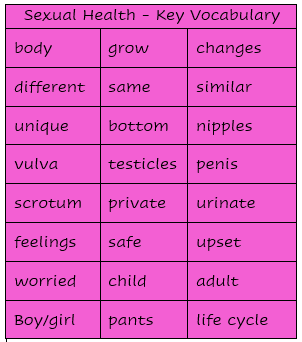 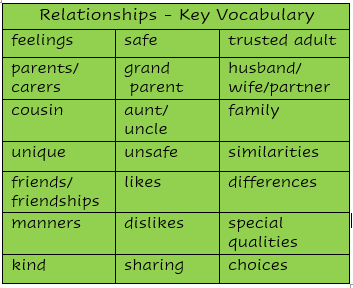 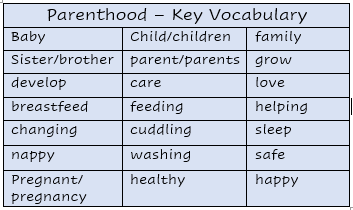 We are holding an information session for parents on _________________________. Staff will be in attendance to explain the content of the curriculum and to answer any questions you may have.  We will also have the teaching resources for you to view and become familiar with. As this is an event for parents, children should not attend. Please complete the tear off slip below if you wish to join the Parent Information session and return to the school at your earliest convenience. Yours sincerely,Head of Establishment / Head Teacher………………………………………………………………………………………………......................................................................................... EARLY LEVEL RELATIONSHIPS, SEXUAL HEALTH and PARENTHOOD – PARENT INFORMATION SESSIONName of child:  ______________________________            Class: _____________________I would like to attend the parent session on ________________________________________Name of Parent/Carer: _________________________________________   Date: ____________________________